MEDIA RELEASE FORM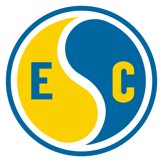 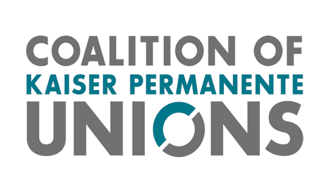 I hereby give to the Engineers and Scientists of California, IFPTE 20 and the Coalition of Kaiser Permanente Unions my permission to use pictures made of me and comments made by me on this date in video tapes, printed material, digital media, and other materials. I further agree to indemnify and hold harmless ESC, IFPTE 20 and the Coalition of Kaiser Permanente Unions from and against any and all liability that might arise out of the use or publication of said comments and pictures.By my signature below, I confirm that I am at least 18 years of age and that all information in the material that I have provided to the union is true and accurate, to the best of my knowledge.NAME:  ________________________________________________________________________SIGNATURE: _____________________________________________ 	DATE:  ________________ JOB TITLE:	_______________________ FACILITY/MEDICAL CENTER: _______________________EMAIL: ____________________________________________	 CELL: ______________________